ЧЕРКАСЬКА ОБЛАСНА РАДАГОЛОВАР О З П О Р Я Д Ж Е Н Н Я10.06.2021                                                                                       № 179-рПро внесення змін до розпорядженняголови обласної ради від 19.05.2021 № 137-рВідповідно до статті 59 Закону України «Про місцеве самоврядування 
в Україні», враховуючи протокол першого засідання конкурсної комісії 
з проведення конкурсного відбору претендентів на зайняття посади директора обласного комунального підприємства «Готельний комплекс «Дніпро» Черкаської обласної ради від 09.06.2021: внести до розпорядження голови обласної ради від 19.05.2021 № 137-р «Про оголошення конкурсного відбору претендентів на зайняття посади директора обласного комунального підприємства «Готельний  комплекс «Дніпро» Черкаської обласної  ради» зміни, замінивши цифри та слова 
«19 липня 2021 року» цифрами та словами «08 липня 2021 року».Голова									А. ПІДГОРНИЙ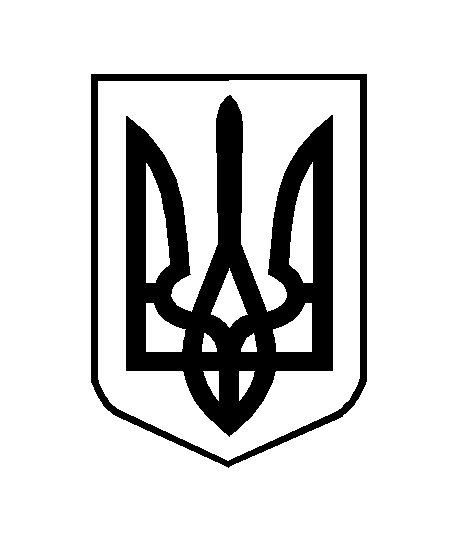 